 GMINA LIPNO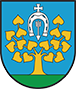 ul. Mickiewicza 29, 87-600 Lipnotel. (54) 288 62 00; fax (54) 287 20 48;e-mail: lipno@uglipno.pl;   www.uglipno.plLipno, dnia 22.09.2023 r.RGK.271.16.2023INFORMACJA Z OTWARCIA OFERTNa podstawie art. 222 ust. 5 ustawy z dnia 11 września 2019 r. - Prawo zamówień publicznych (Dz. U. z 2022 r. poz. 1710 z późn. zm.), Gmina Lipno przedstawia informację na temat złożonych ofert do postępowania o udzielenie zamówienia publicznego pn. „Remont drogi gminnej nr 170509C relacji Jastrzębie – Jastrzębie”, prowadzonego w trybie podstawowym bez negocjacji, o którym mowa w art. 275 pkt 1 ustawy Pzp.Do wyznaczonego terminu składania ofert, oferty złożyli następujący Wykonawcy:NumerofertyNazwa oferenta (firmy)Cena wykonania zamówienia (brutto) PLNDługość okresu udzielanej gwarancji iesiącach1Firma Inżynieryjno-Drogowa „Drogtom” Sp. z o.o. ul. Krzywa Góra 8/10, 87-800 Włocławek1 886 049,7760 miesięcy2Przedsiębiorstwo Robót Drogowych Sp. z o.o., ul. Wojska Polskiego 8, 87-600 Lipno2 294 804,1160 miesięcy3Colas Polska Sp. z o.o.ul. Nowa 49, 62-070 Palędzie1 938 722,3260 miesięcy4Transpol Lider Spółka z o.o. Spółka komandytowaŁojewo 70, 88-101 Inowrocław2 178 290,0560 miesięcy